SCHOOL SEAL__________________________________________________________Signature and Printed Name of Dean/Department Head							     Date     __/      __/      __* ONLY COMPLETE THIS FORM AFTER THE APPLICANT NAMED ABOVE HAS ACTUALLY GRADUATED.  Anticipated dates of graduation will not be accepted.VEB_7 1/2017 VEB_7 1/2017 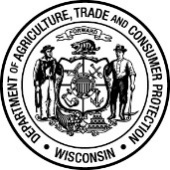 Wisconsin Department of Agriculture, Trade and Consumer ProtectionVeterinary Examining Board2811 Agriculture Drive, PO Box 8911, Madison, WI 53708-8911Phone: (608) 224-4353   VETERINARIAN CERTIFICATE OF PROFESSIONAL EDUCATIONCh.111, Wis. Stats.VETERINARIAN CERTIFICATE OF PROFESSIONAL EDUCATIONCh.111, Wis. Stats.APPLICANT - Please complete this section and submit to certifying school for completion.  Form must    be returned directly from the school to the Veterinary Examining Board at the above address.APPLICANT - Please complete this section and submit to certifying school for completion.  Form must    be returned directly from the school to the Veterinary Examining Board at the above address.APPLICANT - Please complete this section and submit to certifying school for completion.  Form must    be returned directly from the school to the Veterinary Examining Board at the above address.FULL LEGAL NAME  (Please print clearly)FULL LEGAL NAME  (Please print clearly)FULL LEGAL NAME  (Please print clearly)Address ________________________________________________________Street                                             City                                           State                               ZipDate of Graduation     /      /      Date of Graduation     /      /      CERTIFYING SCHOOL - Please complete this section and return directly to the Veterinary Examining Board at the above address.CERTIFYING SCHOOL - Please complete this section and return directly to the Veterinary Examining Board at the above address.CERTIFYING SCHOOL - Please complete this section and return directly to the Veterinary Examining Board at the above address.Name of Institution    (Please print clearly)Name of Institution    (Please print clearly)Address of Institution_______________________________City, State, Zip Code                                               Type of Degree AwardedType of Degree AwardedMajorDate Diploma Granted*__  __   / __  __   / __  __  __  __                                              Date Diploma Granted*__  __   / __  __   / __  __  __  __                                              Date Diploma Granted*__  __   / __  __   / __  __  __  __                                              Date Diploma Granted*__  __   / __  __   / __  __  __  __                                              